ΣΥΛΛΟΓΟΣ ΕΚΠΑΙΔΕΥΤΙΚΩΝ Π. Ε.          ΑΜΑΡΟΥΣΙΟΥ                                                    Μαρούσι 2 – 5 – 2023 Ταχ. Δ/νση: Λ. Κηφισιάς 211                                        Αρ. Πρ. : 83 Τ.Κ.  15124 Μαρούσι Τηλ. & Fax: 210 8020697 Πληροφορίες: Δημ. Πολυχρονιάδης (6945394406)                                                                  Email:syll2grafeio@gmail.com                                       Δικτυακός τόπος: http//: www.syllogosekpaideutikonpeamarousiou.gr Προς: ΤΑ ΜΕΛΗ ΤΟΥ ΣΥΛΛΟΓΟΥ ΜΑΣΚοινοποίηση: Σχολικούς Συμβούλους της περιοχής ευθύνης του σωματείου μας, ΔΟΕ, Συλλόγους Εκπ/κών Π. Ε. της χώραςΔΕΛΤΙΟ ΤΥΠΟΥ από την παρέμβαση του Δ. Σ. του Σ. Ε. Π. Ε. Αμαρουσίου στο 16ο Δημ. Σχ. Αμαρουσίου & από την Παράσταση διαμαρτυρίας των Δ. Σ. των Σ. Ε. Π. Ε. Αμαρουσίου & «Ο Περικλής» στα γραφεία των σχολικών συμβούλων της Β΄ Δ/νσης Π. Ε. ΑθήναςΤην Τρίτη 2 Μαΐου 2023 στις 09:40 πραγματοποιήθηκε ενημέρωση – παρέμβαση του Δ. Σ. του Συλλόγου Εκπ/κών Π. Ε. Αμαρουσίου στο 16ο Δημ. Σχ. Αμαρουσίου προκειμένου να ενημερωθούν οι συνάδελφοι του σχολείου σχετικά με την απεργία – αποχή από κάθε αξιολογική διαδικασία που ομόφωνα έχει προκηρυχθεί από το Δ. Σ. της Δ. Ο. Ε. με στόχο να αποτραπεί η εφαρμογή των νόμων 4692/2020 και 4823/2021, ενόψει της επίσκεψης της σχολικής συμβούλου – επιθεωρήτριας στο συγκεκριμένο σχολείο προκειμένου να δρομολογηθεί η ατομική «αξιολόγηση» των νεοδιόριστων συναδέλφων μας. Αφού πραγματοποιήθηκε η ενημέρωση στους συναδέλφους, το Δ. Σ. του Συλλόγου Εκπ/κών Π. Ε. Αμαρουσίου σε επικοινωνία του με την κα σχολική σύμβουλο – επιθεωρήτρια απαίτησε την ακύρωση της επίσκεψής της στο εν λόγω σχολείο τονίζοντάς της ότι εφόσον οι συνάδελφοι συμμετέχουν στην απεργία – αποχή που έχει προκηρυχθεί από το Δ. Σ. της Δ. Ο. Ε. δεν έχει κανένα λόγο να επισκεφθεί το σχολείο κάτι που εκείνη δέχθηκε ακυρώνοντας την επίσκεψή της, αν και η επίσκεψή της, όπως μας είπε, είχε καθαρά εθιμοτυπικό χαρακτήρα. Φυσικά δεν γνωρίζουμε αν η επίσκεψη αυτή δεν επιχειρήθηκε να γίνει αργότερα, μετά την αποχώρησή μας ή αν θα επιχειρηθεί να γίνει κάποια άλλη ημέρα. Στη συνέχεια της ίδιας ημέρας (Τρίτη 2 – 5 – 2023 στις 14:00) πραγματοποιήθηκε παράσταση διαμαρτυρίας των Δ. Σ. των Συλλόγων Εκπ/κών Π. Ε. Αμαρουσίου και «Ο Περικλής» στα γραφεία των σχολικών συμβούλων της Β΄ Αθήνας (Έλλης 3, Χαλάνδρι) προκείμενου να διατρανώσουμε την θέλησή μας και τη βούληση του κλάδου να μην επιτρέψουμε με κανέναν  τρόπο την εφαρμογή της «αξιολόγησης» σχολείων και εκπαιδευτικών στη βάση των νόμων 4692/2020 & 4823/2021. Στα γραφεία των σχολικών συμβούλων βρήκαμε μόνο τις γραμματείς των σχολικών συμβούλων και την σχολική σύμβουλο των Εικαστικών όπου μας πληροφόρησαν ότι σε απάντηση του γραπτού αιτήματός μας να συναντηθεί του Δ. Σ. του Σ. Ε. Π. Ε. Αμαρουσίου μαζί τους δέχτηκαν να γίνει η συνάντηση αυτή την Παρασκευή 5 – 5 – 2023 στις 14:30 στα γραφεία των σχολικών συμβούλων.   Κανένας μόνος – καμία μόνη απέναντι στον επιθεωρητισμό! Η αξιολόγηση δεν θα περάσει!Σύσσωμος  ο κλάδος δίνει τη μάχη εναντίον της αξιολόγησης, όπως αυτή περιγράφεται στον Ν. 4823/2021, με τη συντριπτική συμμετοχή των εκπαιδευτικών στην Απεργία – Αποχή της ΔΟΕ. Καταγγέλλουμε τις εκπαιδευτικές πολιτικές της κυβέρνησης και του ΥΠΑΙΘ που επιδιώκουν να επαναφέρουν τον επιθεωρητισμό στην εκπαίδευση. Οι πολιτικές αυτές στοχεύουν στην αποδόμηση του δημόσιου χαρακτήρα της εκπαίδευσης, την κατηγοριοποίηση σχολείων/ εκπαιδευτικών/μαθητών και οδηγούν στη μετατροπή των «Συμβούλων» από θεσμό παιδαγωγικής/συμβουλευτικής στήριξης σχολείων και εκπαιδευτικών σε θερμό ιεραρχικού και διοικητικού ελέγχου.   Το Δ. Σ. του Συλλόγου Εκπ/κών Π. Ε. Αμαρουσίου είναι αποφασισμένο να σταθεί στο πλευρό των νεοδιόριστων συναδέλφων/-φισσών, μπλοκάροντας και ακυρώνοντας με όλα τα μέσα που διαθέτει κάθε προσπάθεια να ξεκινήσει η ατομική αξιολόγηση, κάθε προσπάθεια επιστροφής του επιθεωρητισμού στα σχολεία μας. Θα σταθούμε έξω από τις πύλες των σχολείων – ακόμα και στις περιπτώσεις που συνάδελφοι επιλέξουν ατομικές λύσεις –  μην επιτρέποντας την εφαρμογή των πολιτικών που διαλύουν τη δημόσια εκπαίδευση.Καλούμε τις/τους νεοτοποθετηθέντες Συμβούλους Εκπαίδευσης:να μην λειτουργήσουν ως αξιολογητές,  αλλά να συνταχθούν στην προσπάθεια ακύρωσης της αξιολόγησης μαζί με τον υπόλοιπο κλάδο συμμετέχοντας στη Απεργία – Αποχή,να μην γίνουν φορείς των εκβιαστικών και εκφοβιστικών διλημμάτων και πρακτικών, μέσω των οποίων το ΥΠΑΙΘ επιδιώκει να τρομοκρατήσει τους/τις νεοδιόριστους συναδέλφους/-φισσες μας,να σεβαστούν και να μην πιέζουν όσους/όσες έχουν δηλώσει Απεργία –Αποχή και συμμετέχουν στις στάσεις εργασίας της ΔΟΕ,να αποφύγουν να έρθουν σε αντιπαράθεση με τα σωματεία των εκπαιδευτικών που θα σταθούν μπροστά στις πύλες των σχολείων για να ακυρώσουν τις διαδικασίες ατομικής αξιολόγησης,τέλος και επειδή ταυτόχρονα τρέχουν οι διαδικασίες του λεγόμενου «συλλογικού προγραμματισμού του εκπαιδευτικού έργου» να σεβαστούν τις αποφάσεις των συλλόγων διδασκόντων που υλοποιούν τις αποφάσεις της ΔΟΕ, όπως αυτές αναρτώνται στην πλατφόρμα του Ι. Ε. Π., χωρίς να εγείρουν ζητήματα «νομιμότητας».Όλα τα παραπάνω θα τεθούν και στο πλαίσιο της συζήτησης που θα έχει το Δ. Σ. του Σ.Ε.Π.Ε. Αμαρουσίου με τις/τους σχολικούς συμβούλους την ΠΑΡΑΣΚΕΥΗ 5 ΜΑΗ στις 14:30. Καλούμε τα μέλη του σωματείου μας να ενημερώνουν άμεσα το Δ. Σ. του Συλλόγου Εκπ/κών Π. Ε. Αμαρουσίου προκειμένου να υπάρχει παρέμβασή μας στα Δημοτικά Σχολεία και Νηπιαγωγεία που επιχειρούν επισκέψεις οι σχολικοί σύμβουλοι προκειμένου να δρομολογήσουν την ατομική «αξιολόγηση» νεοδιόριστων συναδέλφων μας. Κανένας μόνος – καμία μόνη απέναντι στον επιθεωρητισμό! Η αξιολόγηση δεν θα περάσει!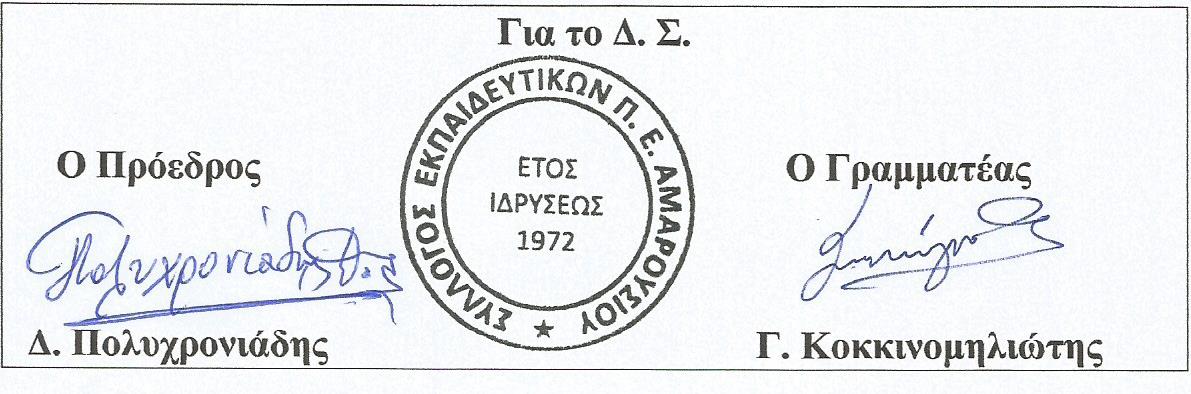 